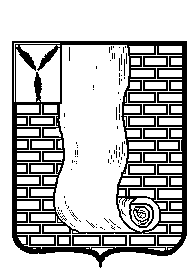                                                           СОВЕТМУНИЦИПАЛЬНОГО ОБРАЗОВАНИЯ ГОРОД КРАСНОАРМЕЙСК КРАСНОАРМЕЙСКОГО МУНИЦИПАЛЬНОГО РАЙОНАСАРАТОВСКОЙ ОБЛАСТИР Е Ш Е Н И Е  О рассмотрении проекта  решения Совета муниципального образования город Красноармейск Красноармейского муниципального района «О внесении изменений и дополнений в Устав муниципального образования город Красноармейск Красноармейского муниципального района»В соответствии с Федеральным законом от 06 октября 2003 года  №131-ФЗ «Об общих принципах организации местного самоуправления в Российской Федерации», Федеральным законом от 21 июля 2005 года № 97-ФЗ «О государственной регистрации уставов муниципальных образований», руководствуясь Уставом муниципального образования город Красноармейск, Совет муниципального образования город Красноармейск РЕШИЛ:1.Принять к рассмотрению проект решения Совета муниципального образования город Красноармейск Красноармейского муниципального района  «О внесении изменений и дополнений в Устав муниципального образования город Красноармейск Красноармейского муниципального района Саратовской области», согласно приложению.2.Настоящее решение вступает в силу с момента его принятия и подлежит опубликованию.3. Опубликовать настоящее решение в газете «Новая жизнь» и на официальном сайте администрации Красноармейского муниципального района в информационно-телекоммуникационной сети «Интернет» (https://krasnoarmeysk64/mo/g-krasnoarmeysk/dokumenty-krasnoarmeysk.php?clear_cache=Y/).4. Контроль за настоящим решением возложить на Главу  муниципального образования город Красноармейск Кузьменко Александра Васильевича.Глава муниципального образования                                            А.В. Кузьменкогород Красноармейск                                                          Секретарь Совета                                                                             А.В. КуклевПРОЕКТПриложениеСОВЕТМУНИЦИПАЛЬНОГО ОБРАЗОВАНИЯ ГОРОД КРАСНОАРМЕЙСК КРАСНОАРМЕЙСКОГО МУНИЦИПАЛЬНОГО РАЙОНА САРАТОВСКОЙ ОБЛАСТИР Е Ш Е Н И Е  В соответствии с Федеральным законом от 06 октября 2003года № 131-ФЗ «Об общих принципах организации местного самоуправления в Российской Федерации» , Федеральным законом от 21.07.2005 № 97-ФЗ «О государственной регистрации уставов муниципальных образований», руководствуясь Уставом муниципального образования город Красноармейск Красноармейского муниципального района Саратовской области, Совет муниципального образования город Красноармейск Красноармейского муниципального района Саратовской области РЕШИЛ:1.Внести в Устав муниципального образования город Красноармейск Красноармейского муниципального района Саратовской области, принятый решением Совета 24 октября 2014 года №04/22 (с изменениями и дополнениями внесенными решениями Совета муниципального образования г. Красноармейск Красноармейского муниципального района Саратовской области от 24.10.2014 г. №04/22, от 12.12.2014 г.№06/41, от 20.05.2015 г. № 05/26, от 01.06.2016 г. № 09/49,от 29.03.2017 г. № 03/14, от 28.02.2018 № 16, от 11.06.2019 №19/48, от 25.12.2019 №49, от 17.06.2020г. №33), следующие изменения и дополнения:     1) Часть 4 статьи 23 дополнить абзацем следующего содержания:« Депутату Совета муниципального образования город Красноармейск для осуществления своих полномочий на непостоянной основе гарантируется сохранение места работы (должности) на период, продолжительность которого устанавливается уставом муниципального образования в соответствии с законом Саратовской области и составляет 3 дня в месяц».2) Часть 1 статьи 3.1 дополнить пунктом 15 следующего содержания:« Предоставление сотруднику, замещающему должность участкового уполномоченного полиции, и членам его семьи жилого помещения на период замещения сотрудником указанной должности».     3) Статью 43 изложить в следующей редакции:  1. Муниципальные нормативные правовые акты, затрагивающие права, свободы и обязанности человека и гражданина, устанавливающие правовой статус организаций, учредителем которых выступает муниципальное образование, а также соглашения, заключаемые между органами местного самоуправления, вступают в силу после их официального опубликования.2. Официальным опубликованием муниципального правового акта или соглашения, заключенного между органами местного самоуправления, считается первая публикация его полного текста в периодическом печатном издании, определяемом решением Совета муниципального образования город Красноармейск, распространяемом в муниципальном образовании город Красноармейск Красноармейского муниципального района Саратовской области.3. Муниципальные нормативные правовые акты Совета муниципального образования город Красноармейск о налогах и сборах вступают в силу в соответствии с Налоговым Кодексом РФ после их официального опубликования. 4. Иные правовые акты вступают в силу со дня их принятия, если в самом акте или действующим законодательством не определен иной порядок их официального опубликования и вступления в силу.5. Дополнительным источником официального опубликования муниципальных нормативных правовых актов является портал Минюста России «Нормативные правовые акты в Российской Федерации», зарегистрированный как электронное (сетевое) средство массовой информации (свидетельство о регистрации Эл № ФС77-72471 от 05.03.2018).6. Муниципальные нормативные правовые акты Совета муниципального образования город Красноармейск, а также иные правовые акты представительного органа, определенные федеральными законами, муниципальными правовыми актами Совета муниципального образования город Красноармейск, подлежат официальному опубликованию в течение 10 дней со дня их принятия, если иное не установлено действующим законодательством.7. В соответствии с частью 2 статьи 34 Федерального закона от 06 октября 2003 года №131-ФЗ «Об общих принципах организации местного самоуправления в Российской Федерации» и статьей 31 настоящего Устава по окончании срока официального опубликования, экземпляр муниципального нормативного правового акта хранится в администрации Красноармейского муниципального района для ознакомления граждан с принятыми и официально опубликованными муниципальными нормативными правовыми актами.2. Направить настоящее решение на государственную регистрацию в Управление Министерства юстиции Российской Федерации по Саратовской области.3. Настоящее решение вступает в силу с момента официального обнародования (опубликования) после его государственной регистрации.Глава муниципального образования                                      А.В. Кузьменко город Красноармейск                                           Секретарь Совета                                                                            А.В. Куклевот19.10.2020№68от19.10.2020№68от№от№О внесении изменений и дополнений в Устав муниципального образования город Красноармейск Красноармейского муниципального района Саратовской области.